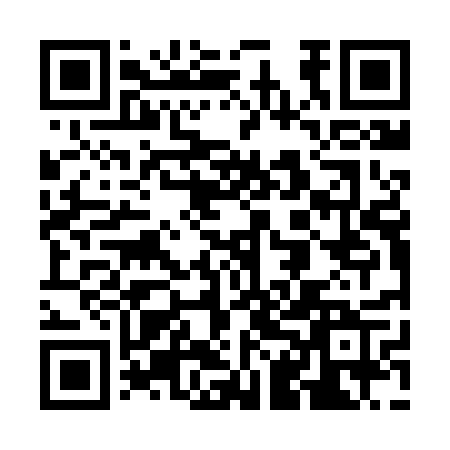 Prayer times for Marsh Harbour, BahamasWed 1 May 2024 - Fri 31 May 2024High Latitude Method: NonePrayer Calculation Method: Muslim World LeagueAsar Calculation Method: ShafiPrayer times provided by https://www.salahtimes.comDateDayFajrSunriseDhuhrAsrMaghribIsha1Wed5:076:301:054:367:418:592Thu5:066:291:054:367:419:003Fri5:056:281:054:367:429:014Sat5:046:281:054:367:429:015Sun5:036:271:054:357:439:026Mon5:026:261:054:357:449:037Tue5:016:261:054:357:449:048Wed5:006:251:054:357:459:049Thu4:596:241:054:357:459:0510Fri4:586:241:054:357:469:0611Sat4:586:231:054:347:469:0712Sun4:576:231:054:347:479:0713Mon4:566:221:054:347:479:0814Tue4:556:211:054:347:489:0915Wed4:546:211:054:347:499:1016Thu4:546:201:054:347:499:1117Fri4:536:201:054:347:509:1118Sat4:526:191:054:347:509:1219Sun4:526:191:054:347:519:1320Mon4:516:191:054:347:519:1321Tue4:506:181:054:337:529:1422Wed4:506:181:054:337:529:1523Thu4:496:171:054:337:539:1624Fri4:496:171:054:337:539:1625Sat4:486:171:054:337:549:1726Sun4:486:161:054:337:549:1827Mon4:476:161:054:337:559:1828Tue4:476:161:064:337:559:1929Wed4:466:161:064:337:569:2030Thu4:466:151:064:337:569:2031Fri4:466:151:064:337:579:21